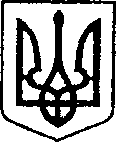 УКРАЇНА ЧЕРНІГІВСЬКА ОБЛАСТЬ НІЖИНСЬКА МІСЬКА РАДА ВИКОНАВЧИЙ КОМІТЕТРІШЕННЯвід «29» липня 2021р.             	м.Ніжин		          №271Про повторний розгляд заяви Панченко Оксани Василівни щодо погодження меж земельної ділянки у виготовленій технічній документації на земельну ділянкуВідповідно до статей 40, 42, 53, 59, 73 Закону України « Про місцеве самоврядування в Україні », ст.1 Закону України « Про благоустрій населених пунктів», ч. 8 ст.19, ч.3 ст.24 Закону України « Про регулювання містобудівної діяльності », ч.1 ст. 30 Закону України « Про землеустрій», Закону України «Про виконавче провадження», та на виконання Рішення Чернігівського окружного адміністративного суду від 02.07.2020 року у справі № 620/763/20, повторно розглянувши заяву гр. Панченко Оксани Василівни щодо погодження межі земельної ділянки площею 0,0936га (кадастровий номер 7410400000:04:020:0122) з цільовим призначенням: для будівництва і обслуговування житлового будинку, господарських будівель і споруд (присадибна ділянка), розташованої за адресою : вул. Ніжинозерська, 24 в м. Ніжині, з урахуванням висновків,викладених у рішенні Чернігівського окружного адміністративного суду від 02.07.2020 року у справі № 620/763/20 суду. У зв’язку із невідповідністю меж земельної ділянки по вул. Ніжинозерська, 24 в м. Ніжині  з Генеральним планом м. Ніжина Чернігівської області та судовим скасуванням плану зонування території  (зонінг) м. Ніжин Чернігівської області в частині зони розташування даної земельної ділянки, неможливістю погодження меж,  виконавчий комітет Ніжинської міської ради Чернігівської області вирішив:1. Відмовити гр. Панченко Оксані Василівні в погодженні межі земельної ділянки площею 0,0936га (кадастровий номер 7410400000:04:020:0122) з цільовим призначенням: для будівництва і обслуговування житлового будинку, господарських будівель і споруд (присадибна ділянка), розташованої за адресою: вул. Ніжинозерська, 24 в м.Ніжині.2. Управлінню комунального майна та земельних відносин Ніжинської міської ради оприлюднити дане рішення на офіційному сайті Ніжинської міської ради протягом п’яти робочих днів з дня його прийняття.Головуючий на засіданні виконавчогокомітету Ніжинської міської радиперший заступник міського головиз питань діяльності виконавчих органів ради              	Федір ВОВЧЕНКО3. Контроль за виконанням даного рішення покласти на першого заступника міського голови з питань діяльності виконавчих органів ради Візують:Перший заступник міського головиз питань діяльності виконавчих органів ради                        Федір ВОВЧЕНКОКеруючий справами виконавчого Комітету Ніжинської міської ради                                           Валерій САЛОГУБНачальник  управління комунального майна та земельних відносин Ніжинської міської ради	    Ірина ОНОКАЛОНачальник відділу містобудуваннята архітектури, головний архітектор			         Вікторія МИРОНЕНКОначальник відділу земельних відносин управління комунального майна та земельних відносин Ніжинської міської ради	         Валентина ЯКОВЕНКОНачальник відділу юридично-кадровогозабезпечення  апарату виконавчого комітету Ніжинської міської ради                                             В’ячеслав ЛЕГА